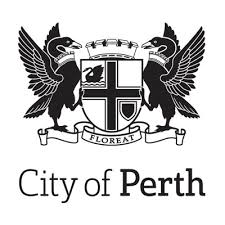 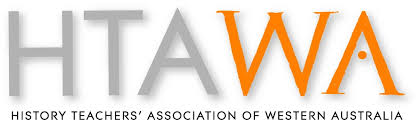 Doing what teachers do best:Design a resource competition.Win the price of your ticket!                                                                  Lots of prizes for entries!With the kind support of the City of Perth, HTAWA is running a competition to design a HASS resource based on the City of Perth.Your resource can be any format you wish, so be creative!Suggested formats:Excursion handouts, activities, teaching programs or selected lessons, pre excursion materials to build awareness and classroom materials.Ideas to get you started:City of Perth venues eg WA Museum Boorla Bardip, State Library, Perth Mint, East Perth Cemeteries, Constitutional Centre a geography field trip to Northbridge, Yr 7 liveability and the City of Perth, an economic study of a Perth entrepreneur or business, key City of Perth figures and the role they have played,then and now photo activity- compare and contrastCommemoration and City of PerthIndigenous Cultures and the City of PerthCool ideas of activities to do in Kings ParkRace around the city.Conditions:It must be HASS related and link with the WA Curriculum.It can be for primary or secondary based (upper or lower school).All resources entered will be available on the HTAWA website for free use.All source material must be referenced appropriately.In order to win a prize, you must be a delegate of the 2020 Hindsight HTAA National History Teachers Conference in April 2021.Entries close: Wednesday 7th AprilPlease include the entry sheet with your submission.     Queries: Catherine.baron@education.wa.edu.au                                           Entries to: info@htawa.org         Design a City of Perth resource entry sheet:Your name_________________________________________________________________________Contact phone number _________________________________________________________________________Contact Email ______________________________________________________________________________School/ Institution ______________________________________________________________________________I wish to verify that that the entry is my own work and all relevant copyright requirements have been met. I am also happy for my resource to be shared by HTAWA (for free) with other teachers for their use with students.Sign:  ____________________________________________________Date:_________________Your entryTitle of entry ______________________________________________________________________________Relevant curriculum links ______________________________________________________________________________________________________________________________________________________________________________________________________________________________________________________________________________________________________________________________________________________________________________________________________________________________________________________________________________________________________________________________________________________________________________________________________________________________________________________________________________________________________________________________________________________________________________________________________________________________________________________________________________________________________________________________________________________________________________________________________________________________________________________Brief overview of your entry eg how you would use the resource, any pre or post information needed, any extra information that would support other teachers using the resource.____________________________________________________________________________________________________________________________________________________________________________________________________________________________________________________________________________________________________________________________________________________________________________________________________________________________________________________________________________________________________________________________________________________________________________________________________________________________________________________________________________________________________________________________________________________________________________________________________________